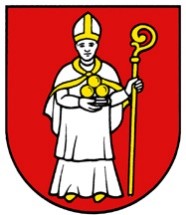 O B E C   T O M Á Š O Vul. 1. mája č. 5, 900 44  TomášovTel. č. 02/45958130,  fax. 02/45958195, IČO: 00305120www.tomasov.skPríloha č. 4ČESTNÉ VYHLÁSENIEo neuložení zákazu účasti o verejnom obstarávaníNázov a sídlo uchádzača	..............................................................................................................zastúpený (titul, meno, priezvisko štatutárneho zástupcu) ...............................................................ako   uchádzač,   ktorý   predložil   ponuku   do   verejnej   súťaže   vyhlásenej   verejným   obstarávateľom:Obec Tomášov, 1. mája č. 5, Tomášovna  predmet  zákazky: Vybudovanie a skvalitnenie technického vybavenia odborných učební ZŠ Tomášov, časť 2: IKT (Informačná a komunikačná technika)ČESTNE VYHLASUJEM,že spĺňam  podmienky  účasti  podľa  §  32  ods.  1  písm.  f)  zákona č.  343/2015  Z.z. o verejnom obstarávaní, a teda nemám uložený zákaz účasti vo verejnom obstarávaní potvrdený konečným rozhodnutím v Slovenskej republike alebo v štáte sídla, miesta podnikania alebo obvyklého pobytuMeno a priezvisko, titul:Funkcia:Podpis a pečiatka:Dátum a miesto: